TITLE OF THE THESIS TITLE OF THE THESIS TITLE OF THE THESIS TITLE OF THE THESISTITLE OF THE THESISA THESISSubmitted to the Department of PharmacyTripura University (A Central University)for the award ofMASTER OF PHARMACYINPHARMACEUTICAL CHEMISTRYNAME OF THE CANDIDATE                                                 B.Pharm.Under the supervision ofNAME OF THE SUPERVISOR/S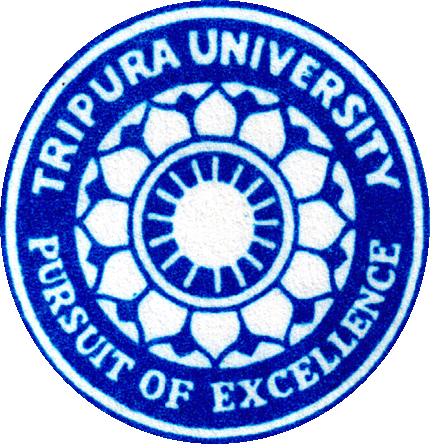 DEPARTMENT OF PHARMACY, TRIPURA UNIVERSITY (A CENTRAL UNIVERSITY), SURYAMANINAGAR-799 022 (2016-2017)